Sabato  5 Aprile  2014PERCORSO Polinago – Casa Storto (PS) – Faeto  - Serramazzoni (PT)ORARI09,30 Partenza dal maneggio di Polinago12,30 Punto sosta pranzo in agriturismo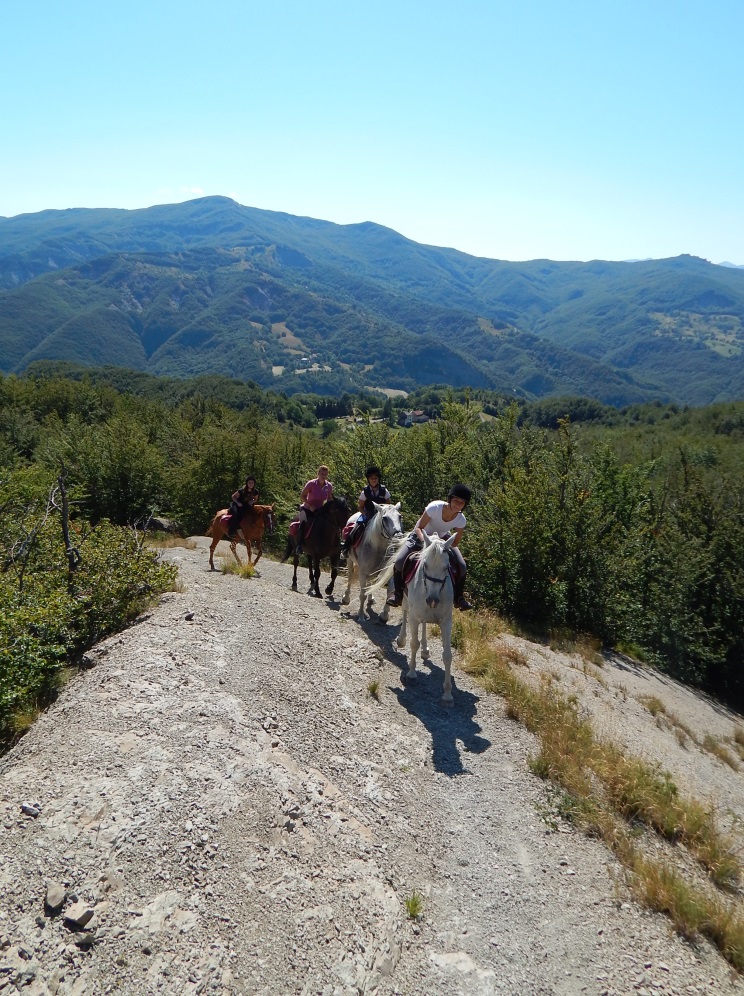 17,30 Ricovero cavalli  in paddok elettrificati o box 19,30 Cena e Pernottamento in agriturismoUn viaggio dedicato alla nostra terra. Cerchiamo di conoscerla non solo attraverso immagini disastrose come il terremoto o alluvioni, ma vorremmo capire come è fatta, in cosa consiste e come si muove, tenendo i “piedi nelle staffe o ben piantati a terra ”Il nostro territorio ( emiliano) è costituito da alcune conformazioni antichissime che provengono dall’era glaciale e che vediamo ancora oggi, parliamo di calanchi, di ofioliti e di salse.Domenica  6 Aprile 2014 PERCORSO Serramazzoni  Casa Mateazzi – Gombola (PS) –Polinago ORARI 09,30 Partenza da Serramazzoni12,30 Punto sosta pranzo ristorante17,30 Arrivo in maneggio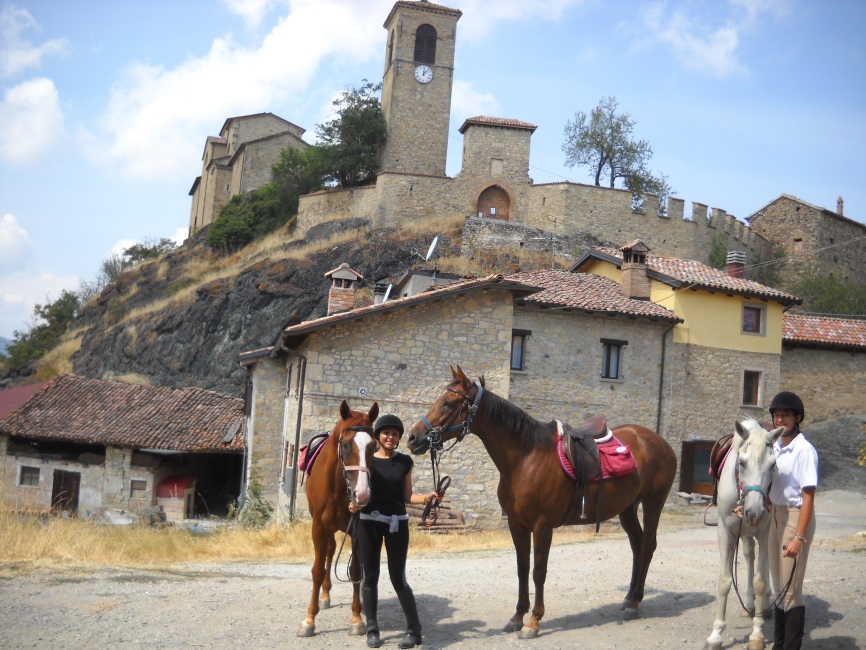 LA LEGGENDAE’ evidente che nei secoli su questa pietra durissima, sulla quale sono stati costruiti anche dei castelli e con proprietà particolari sono fiorite storie e leggende, infatti, questa pietra è chiamata anche “Pietra del Diavolo” si narra che…. il diavolo perseguitava il pio Colombano, uomo di preghiere con qualche potere sovrannaturale, molto amato dalla popolazione, cercava di aiutarla e la proteggeva in ogni momento. Un giorno Colombano stava percorrendo un sentiero, meditando e pregando, quando vide ai margini di un campo un vecchio contadino che seminava piselli e non seppe resistere alla tentazione di provare i suoi poteri miracolosi: fece istantaneamente addormentare il contadino e in pochi istanti fece compiere ai piselli l’intero ciclo annuale, dalla germinazione dei nuovi semi alla produzione di nuovi frutti. Poi prosegui, tutto contento, la sua passeggiata. Il diavolo passò poco dopo e chiese al contadino avesse visto Colombano: “L’ho visto quando seminavo questi piselli” gli ripose il vecchio, mostrandogli i piselli maturi. Il diavolo pensò allora che fosse passato molto tempo prima e per andare più veloce nell’inseguimento abbandonò sul posto dei grossi sassi neri che aveva con se e che pensava di usare contro Colombano. - Quei sassi sono ancora presenti lungo il nostro percorso.Percorso adatto a chi possiede discrete capacità equestri.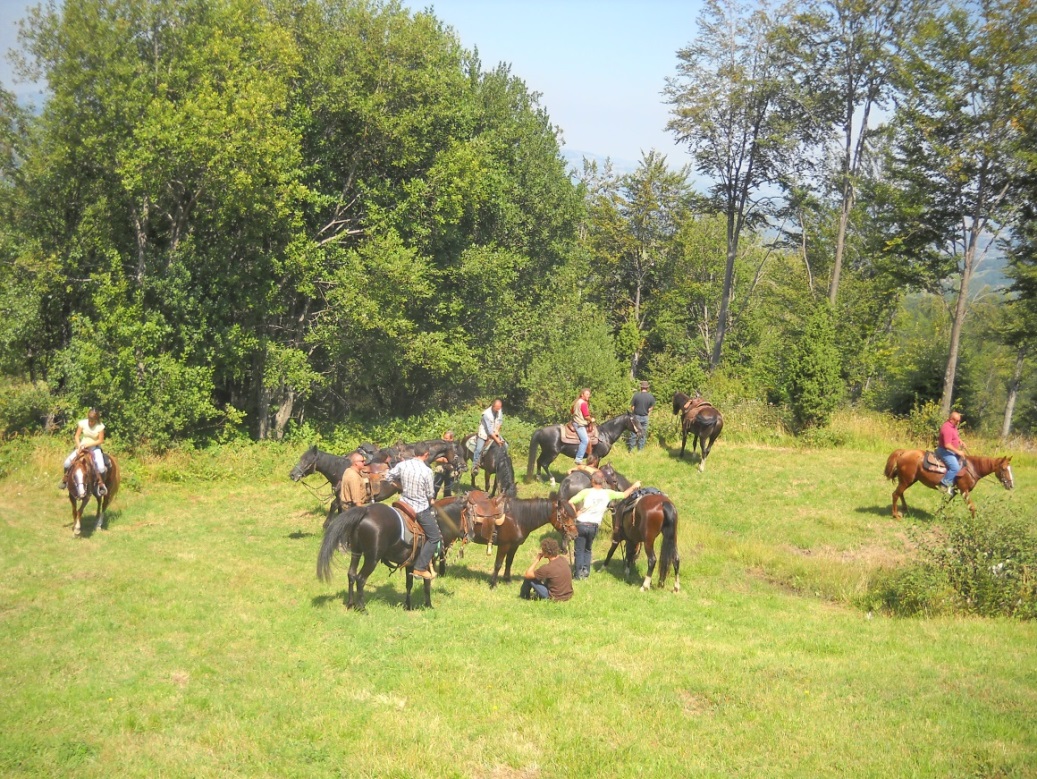 NoteChi desidera può partecipare con il proprio cavallo.Un van trasporterà i bagagli da una tappa all’altra, le profende per i cavalli e materiale logisticoAmici e parenti possono aggregarsi ai punti sosta e punti tappaPer motivi organizzativi il tragitto potrà subire delle variazioni.E’ possibile effettuare una sola giornataPS punto sosta PT Punto tappaTecnico    Tiziano Bedostri Tecnico di E.C. FISE III liv INFORMAZIONI	Gruppo Attacchi VDA e Appennino Modenese  Associazione Sportiva Dilettantistica  Maneggio 		Via San Martino 12 41040 Polinago (MO) Tiziano 		348 23 123 90			Piera			348 81 26 595E- mail 		gruppoattacchivda@libero.itSito			www.gruppoattacchivda.it